   OSNOVNA ŠKOLA VUGROVEC-KAŠINA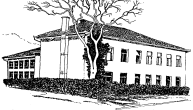 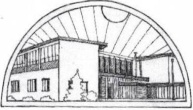 10362 KAŠINA, Ivana Mažuranića 43, p.p.1,  01/2055-035,  01/2056-184, MB: 3324281,                                      E-mail:  ured@os-vugrovec-kasina.skole.hrKašina, 4. rujna 2019.PRIJEVOZ UČENIKA – ZETZakon o odgoju i obrazovanju u osnovnoj i srednjoj školi(izvadak)Članak 69.
(1) Osnivač je dužan organizirati prijevoz učenicima razredne nastave (1. – 4. razred) koji imaju adresu stanovanja udaljenu od škole najmanje tri kilometra.
(2) Osnivač je dužan organizirati prijevoz učenicima predmetne nastave (5. – 8. razred) koji imaju adresu stanovanja udaljenu od škole najmanje pet kilometara.
(3) Brisan(4) Za učenike s teškoćama iz članka 65. stavka 1. ovog Zakona osigurava se prijevoz bez obzira na udaljenost i prijevoz pratitelja kada je zbog vrste i stupnja teškoća pratitelj potreban, a sukladno rješenju o primjerenom obliku školovanja.
(5) Ako se učenik osnovne škole iz stavka 1. i 2. ovog članka upiše u školu izvan upisnog područja, osnivač nije dužan snositi troškove prijevoza učenika.
(6) Ako se učenik iz stavka 5. ovog članka ne upiše u školu sukladno aktu tijela državne uprave, osnivač nije dužan snositi troškove prijevoza učenika.Način ostvarivanja prava na besplatan javni prijevoz na relaciji(za učenike – putnike, relacija kuća-škola)Za učenike koji imaju status učenika – putnika (prema čl. 69. Zakona o odgoju i obrazovanju u osnovnoj i srednjoj školi)Prema dopisu ZET-a škola je unijela potrebne podatke o učenicima u e-maticu (bazu podataka) – nema potrebe tražiti potvrde o redovom školovanju(preuzeto sa web stanice ZET-a)Zagrebački električni tramvaj od utorka, 20. kolovoza, započinje s produljenjem postojećih ili izradom novih Pretplatnih karata za javni gradski prijevoz, učenicima osnovnih škola za novu školsku godinu 2019./2020.
 
Status prošlogodišnje učeničke Pretplatne karte valjan je do 30. rujna, dok je studentski status valjan do 31. listopada. 
Učenici koji već imaju ZET karticu ne trebaju izrađivati novu, no trebaju produljiti učenički status i to na bilo kojem prodajnom mjestu ZET-a, uz ovjereni obrazac Zahtjeva..

Produljenje statusa se ne naplaćuje niti je potrebna nova fotografija (pod uvjetom da je fotografija primjerena godinama starosti), već se prilikom dolaska na prodajno mjesto ažuriraju podaci na postojećoj kartici korisnika.
 
Za učenike od 2. rujna, bit će omogućeno i znatno jednostavnije produljenje postojećih Pretplatnih karata za javni gradski prijevoz, koje će se moći obaviti na svim prodajnim mjestima ZET-a, kao i kioscima ugovornih partnera (Tisak i iNovine).
 
Tako će produljenje profila na Pretplatnim kartama, zahvaljujući informatičkoj povezanosti s elektroničkom bazom podataka učenika osnovnih i srednjih škola (e-Matica), kao i sa studentskom elektroničkom bazom (ISAK), biti omogućeno polaznicima onih obrazovnih institucija koji se nalaze u sustavima, odnosno pravovremeno ažuriraju podatke za nadolazeću školsku ili akademsku godinu i to bez prethodnog ovjeravanja Zahtjeva ZET-a u tajništvima obrazovnih institucija.
 
Međutim, ukoliko se netko od korisnika neće nalaziti u sustavu, na što prijevoznik ne može utjecati, za produljenje profila postojećih Pretplatnih karata, potrebno je dostaviti na prodajno mjesto ZET-a i prethodno ovjeren obrazac Zahtjeva.
   
Novim korisnicima predlažemo da ZET karticu izrade što prije, jer potvrda o predanom zahtjevu za izradu kartice nije zamjena za valjanu kartu!

Obrazac zahtjeva za izdavanje pretplatne karte (pokaza) za učenika nalazi se na web stranici ZET-a i na web stranici Škole.Način ostvarivanja prava na besplatan javni prijevoz (prema Odluci o socijalnoj skrbi)Odluka o socijalnoj skrbi, Službeni glasnik Grada zagreba, br. 26 od 29.12.2014.(izvadak)PRAVO NA BESPLATNU GODIŠNJU ILI MJESEČNU POKAZNU KARTU ZET-aČlanak 33.Pravo na besplatnu godišnju ili mjesečnu pokaznu kartu ZET-a, ako to pravo ne ostvaruju po drugoj osnovi, imaju učenici i studenti čiji su ukupni mjesečni prihodi po članu kućanstva jednaki ili manji od 2.000,00 kuna.Korisnike prava iz stavka 1. ovog članka, na njihov zahtjev, utvrđuje gradsko upravno tijelo nadležno za obrazovanje, na temelju dokaza potrebnih za ostvarivanje prava (potvrde porezne uprave o visini dohotka i o imovnom stanju, potvrde o redovitom školovanju, potvrde o statusu redovitog studenta, odnosno apsolventa sa studentskim pravima, te po potrebi i drugih dokaza).	Svi učenici koji su imali pokaz u školskoj 2018./2019. postojeći pokaz im vrijedi do 30. rujna 2019.